 						                                 проєкт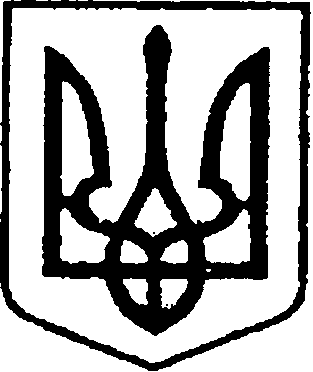 УкраїнаЧЕРНІГІВСЬКА ОБЛАСТЬН І Ж И Н С Ь К А    М І С Ь К А    Р А Д АВ И К О Н А В Ч И Й    К О М І Т Е ТР І Ш Е Н Н Явід  31 березня   2020р.			м. Ніжин		                	        № 100Про встановлення меморіальної дошки  біля  будівлі за адресою:м.Ніжин,  вул. Бовкуна, 10 Відповідно до  ст. 32, 40, 42, 59  Закону України «Про місцеве самоврядування в Україні», Регламенту виконавчого комітету Ніжинської  міської ради Чернігівської області VII скликання, затвердженого рішенням виконавчого комітету від 11 серпня 2016 року № 220,  з метою вшанування діяльності командира партизанського з'єднання «За Батьківщину» Бовкуна І.М. та розвитку містобудування історичного Ніжина,  виконавчий комітет Ніжинської міської ради вирішив:Встановити  меморіальну дошку  біля  будівлі  за адресою:  м. Ніжин,  вул. Бовкуна, 10  Затвердити текст меморіальної дошки згідно з додатком. Начальнику управління культури і туризму Ніжинської міської ради  Бассак Т.Ф.  забезпечити оприлюднення даного рішення на сайті міської ради протягом п’яти робочих днів з дня його прийняття.   Контроль  за виконанням  рішення покласти на заступника міського голови з питань діяльності виконавчих органів ради Алєксєєнка І.В.Міський голова                  	                                                     А. ЛІННИКДодаток до рішення виконавчого комітету Ніжинської міської радивід 31.03. 2020 р.  № 100Текст меморіальної дошки біля  будівлі за адресою: м.Ніжин, вул. Бовкуна, 10  «Тут перебував легендарний командир партизанського з'єднання «За Батьківщину» Іван  Миколайович Бовкун, який  взаємодіяв з підпільниками м.Ніжина в 1942-1943 роках».Заступник міського голови						І. АЛЄКСЄЄНКОВізують:Начальник управління культуриі туризму Ніжинської міської ради				         Т.БАССАКЗаступник міського голови						І.АЛЄКСЄЄНКОКеруючий справами виконавчогокомітету Ніжинської міської ради					С. КОЛЕСНИК Начальник відділу юридично-кадровогозабезпечення								В.ЛЕГАПОЯСНЮВАЛЬНА ЗАПИСКАдо проєкту рішення «Про встановлення меморіальноїдошки біля  будівлі за адресою: м. Ніжин, вул. Бовкуна, 10 »1. Обґрунтування необхідності прийняття акта Проєкт рішення виконавчого комітету Ніжинської міської ради  «Про встановлення меморіальної  дошки біля будівлі за адресою:  м. Ніжин,  вул. Бовкуна, 10 »  розроблено відповідно до  ст. 32, 40, 42, 59  Закону України «Про місцеве самоврядування в Україні»,  Регламенту виконавчого комітету Ніжинської  міської ради Чернігівської області VII скликання, затвердженого рішенням виконавчого комітету від 11 серпня 2016 року № 220, з метою вшанування діяльності командира партизанського з'єднання «За Батьківщину»  Бовкуна І.М. та розвитку містобудування історичного Ніжина2. Загальна характеристика і основні положення проєктуПроєкт рішення складається з 4 пунктів та одного додатку:Пункт 1 містить інформацію про встановлення  меморіальної дошки біля будівлі за адресою:  м. Ніжин, вул. Бовкуна.Пункт 2 містить інформацію про текст меморіальної дошки (додається).Пункт 3  містить інформацію про забезпечення оприлюднення даного рішення на сайті міської ради.Пункт 4  визначає контролюючого за виконанням даного рішення.3. Фінансово-економічне обґрунтування Реалізація зазначеного проєкту не потребує додаткових фінансових витрат з міського бюджету.Начальник управління культури і туризму                                                                       Т.БАССАК